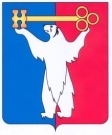 АДМИНИСТРАЦИЯ ГОРОДА НОРИЛЬСКАКРАСНОЯРСКОГО КРАЯРАСПОРЯЖЕНИЕ17.11.2023	г.Норильск	№ 7364Об отказе в предоставлении разрешения на условно разрешенный вид использования земельного участкаПо результатам рассмотрения заявления Савченко А.П. от 02.10.2023 о предоставлении разрешения на условно разрешенный вид использования земельного участка, представленных документов, в соответствии с Градостроительным кодексом Российской Федерации, Федеральным законом от 06.10.2003 № 131-ФЗ «Об общих принципах организации местного самоуправления в Российской Федерации», руководствуясь абзацами 6, 8 пункта 7 подраздела 3.3 раздела 3 Главы 1 Части I Правил землепользования и застройки муниципального образования город Норильск, утвержденными Решением Норильского городского Совета депутатов от 10.11.2009 № 22-533, подпунктом 13 пункта 2.9.2 Административного регламента предоставления муниципальной услуги «Предоставление разрешения на условно разрешенный вид использования земельного участка или объекта капитального строительства», утвержденного постановлением Администрации  города Норильска от 24.07.2012 № 234, на основании заключения по результатам публичных слушаний от 09.11.2023, протокола публичных слушаний от 02.11.2023 № 57, рекомендаций Комиссии по землепользованию и застройке муниципального образования город Норильск (далее – Комиссия) от 09.11.2023 № 55  об отказе в предоставлении разрешения на условно разрешенный вид использования, учитывая, что местоположение испрашиваемого земельного участка совпадает с местоположением земельных участков с видом разрешенного использования «земельные участки (территории) общего пользования», «дошкольное, начальное и среднее общее образование», образуемых в соответствии с постановлением Администрации города Норильска от 01.10.2020  № 501 (ред. от 21.06.2023 № 4171) «Об утверждении документации по планировке территории», а также  поступление в отношении данного земельного участка заявления предоставлении разрешения на другой условно разрешенный вид использования, 1.	Отказать в предоставлении разрешения на условно разрешенный вид использования земельного участка «гостиничное обслуживание» в отношении земельного участка, расположенного: Российская Федерация, Красноярский край, городской округ город Норильск, город Норильск, ул. Набережная Урванцева, 9.2.	Опубликовать настоящее распоряжение в газете «Заполярная правда» и разместить на официальном сайте муниципального образования город Норильск не позднее семи дней с даты его подписания.3.	Настоящее распоряжение вступает в силу после его официального опубликования.4.	Контроль исполнения пункта 2 настоящего распоряжения возложить на заместителя Главы города Норильска по общественно-политической работе.Глава города Норильска	                                                                                        Д.В. Карасев